Об утверждении ликвидационного баланса избирательной комиссии муниципального района «Прохоровский район»	В соответствии с пунктом 6 статьи 63 Гражданского кодекса Российской Федерации, решением Муниципального совета Прохоровского района от 27 сентября 2022 года № 569 «О ликвидации юридического лица «Избирательная комиссия муниципального района «Прохоровский район» Муниципальный совет Прохоровского района решил:Утвердить ликвидационный баланс избирательной комиссии муниципального района «Прохоровский район» (прилагается).Опубликовать настоящее решение в районной газете                                «Истоки» и разместить на официальном сайте органов                                       местного самоуправления Прохоровского района в сети Интернет  https://proxorovka-r31.gosweb.gosuslugi.ru/. Настоящее решение вступает в силу со дня его принятия.Контроль за исполнением настоящего решения возложить на постоянную комиссию по бюджету, муниципальной собственности, налогам и экономической политике (В.Ю. Бузанаков).Председатель Муниципальногосовета Прохоровского  района                                              О.А. ПономарёваРОССИЙСКАЯ  ФЕДЕРАЦИЯБЕЛГОРОДСКАЯ  ОБЛАСТЬРОССИЙСКАЯ  ФЕДЕРАЦИЯБЕЛГОРОДСКАЯ  ОБЛАСТЬРОССИЙСКАЯ  ФЕДЕРАЦИЯБЕЛГОРОДСКАЯ  ОБЛАСТЬРОССИЙСКАЯ  ФЕДЕРАЦИЯБЕЛГОРОДСКАЯ  ОБЛАСТЬРОССИЙСКАЯ  ФЕДЕРАЦИЯБЕЛГОРОДСКАЯ  ОБЛАСТЬ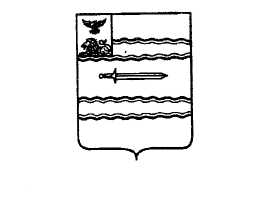 МУНИЦИПАЛЬНЫЙ  СОВЕТ ПРОХОРОВСКОГО РАЙОНАМУНИЦИПАЛЬНЫЙ  СОВЕТ ПРОХОРОВСКОГО РАЙОНАМУНИЦИПАЛЬНЫЙ  СОВЕТ ПРОХОРОВСКОГО РАЙОНАМУНИЦИПАЛЬНЫЙ  СОВЕТ ПРОХОРОВСКОГО РАЙОНАМУНИЦИПАЛЬНЫЙ  СОВЕТ ПРОХОРОВСКОГО РАЙОНАПятидесятое заседаниеПятидесятое заседаниеРЕШЕНИЕТретьего созываТретьего созыва17 января 2023 года17 января 2023 года№ 603№ 603